УКАЗАНИЕО внесении изменений и дополнения
в Положение Приднестровского республиканского банка от 11 апреля 2012 года N 109-П «О правилах организации наличного денежного обращения на территории Приднестровской Молдавской Республики»(Регистрационный N 6005 от 18 мая 2012 года) (САЗ 12-21)Утверждено решением правленияПриднестровского республиканского банкаПротокол N    от             2019 годаЗарегистрировано Министерством юстицииПриднестровской Молдавской РеспубликиРегистрационный N       от          2019 годаНастоящее Указание разработано в соответствии с Законом Приднестровской Молдавской Республики от 7 мая 2007 года N 212-З-IV «О центральном банке Приднестровской Молдавской Республики» (газета «Приднестровье» N 97(3120) от 
1 июня 2007 года) в действующей редакции.Внести в Положение Приднестровского республиканского банка от 11 апреля 2012 года N 109-П «О правилах организации наличного денежного обращения на территории Приднестровской Молдавской Республики» (Регистрационный N 6005 от 18 мая 2012 года) (САЗ 12-21) с изменениями и дополнениями, внесенными указаниями Приднестровского республиканского банка от 5 июля 2017 года N 995-У (Регистрационный N 7888 от 7 июля 2017 года) (САЗ 17-28); от 7 декабря 2018 года № 1128-У (Регистрационный N 8702 от 20 февраля 2019 года) (САЗ 19-7) (далее – Положение) следующие изменения и дополнение:а) пункт 4 Положения изложить в следующей редакции:«4. Экономические агенты всех форм собственности осуществляют расчеты по своим обязательствам преимущественно в безналичной форме, а также в наличной форме с соблюдением ограничений, установленных в Приложении N 1 к настоящему Положению.Ограничения на расчеты наличными деньгами не распространяются на:выплаты, относящиеся к фонду оплаты труда, стипендиям, иным социальным выплатам, командировочным расходам;выплаты, осуществляемые за счет средств бюджетов всех уровней, государственных внебюджетных фондов и целевых бюджетных фондов;банковские операции;операции организаций почтовой связи по выдаче денежных переводов;выдачи наличных денежных средств в виде выигрышей в игорных заведениях, лотереях, букмекерских конторах, денежных призов в соревнованиях и т.п.б) дополнить Положение пунктом 6-1 следующего содержания:«6-1. Расчеты между экономическими агентами, между экономическими агентами и физическими лицами по операциям с ценными бумагами, по договорам аренды и купли-продажи недвижимого имущества, по выдаче (возврату) займов (процентов по займам) производятся только в безналичном порядке.»;в) Приложения N1 и N2 к Положению изложить в редакции согласно Приложениям N1 и N2 к настоящему Указанию.Настоящее Указание вступает в силу по истечении 7 (семи) рабочих дней со дня официального опубликования.Председатель банка                                                                                                       В.С. Тидваг. Тирасполь______________ 2019 годаN     -УПриложение N 1к Указанию «О внесении изменений и дополнения в Положение от 11 апреля N 109-П «О правилах организации наличного денежного обращения на территории Приднестровской Молдавской Республики» Приложение N 1к Положению от 11 апреля N 109-П «О правилах организации наличного денежного обращения на территории Приднестровской Молдавской Республики»Предельные нормы расходования наличных денег (в т.ч. из выручки)Устанавливаются следующие предельные размеры расчетов наличными деньгами:а) за приобретаемые товаро-материальные ценности, оказываемые услуги (выполняемые работы):1) юридическим лицам для расчетов с другими юридическими лицами – в общей сумме не более 50 000 рублей в течение календарного месяца;2) юридическим лицам с одним индивидуальным предпринимателем (за исключением индивидуальных предпринимателей, применяющих упрощенную систему налогообложения) – в размере не более 15 000 рублей в течение календарного месяца.Индивидуальные предприниматели, применяющие упрощенную систему налогообложения, осуществляют расчеты с юридическими лицами исключительно в безналичной форме; 3) юридическим лицам с одним физическим лицом – в размере не более 5 000 руб. в течение календарного месяца;б) ломбардам на ссудные операции с залогодателями – в размере залоговой стоимости принятых предметов.Количество индивидуальных предпринимателей и физических лиц, с которыми осуществляются расчеты наличными деньгами в течение календарного месяца, не ограничивается.Приложение N 2к Указанию «О внесении изменений и дополнения в Положение от 11 апреля N 109-П «О правилах организации наличного денежного обращения на территории Приднестровской Молдавской Республики» Приложение N 2к Положению от 11 апреля N 109-П «О правилах организации наличного денежного обращения на территории Приднестровской Молдавской Республики» Определение лимита остатка кассыЭкономическим агентам устанавливаются следующие лимиты остатка наличных денег в кассе:для экономических агентов с выручкой в наличной форме более 100 000 рублей в среднем за месяц – в размере 10% среднемесячной выручки в наличной форме за предыдущий календарный год или иной расчетный период;для экономических агентов с выручкой в наличной форме менее 100 000 рублей в среднем за месяц – не более 10 000 рублей.Расчет среднемесячного объема наличной выручки производится по формуле: , где – объем поступлений наличных денег за проданные товары, выполненные работы, оказанные услуги за расчетный период в рублях Приднестровской Молдавской Республики (экономический агент, в состав которого входят обособленные подразделения, определяет объем поступлений наличных денег за проданные товары, выполненные работы, оказанные услуги с учетом наличных денег, принятых обособленными подразделениями, за исключением случая, установленного в части третьей пункта 7 настоящего Положения); – расчетный период, в качестве которого принимается 12 месяцев предыдущего календарного года (при сезонном характере работ – количество месяцев работы экономического агента в предыдущем календарном году, за которые получена выручка).3. При отсутствии поступлений наличных денег за проданные товары, выполненные работы, оказанные услуги в предыдущем году экономический агент учитывает объем выдач наличных денег (вновь созданный экономический агент - ожидаемый объем выдач наличных денег), за исключением сумм наличных денег, предназначенных для выплат заработной платы, стипендий и других социальных выплат работникам, а также командировочных расходов.4. Юридическим лицам, осуществляющим реализацию товаров, работ, услуг на территории Приднестровской Молдавской Республики за наличную иностранную валюту на основании лицензии, выданной Приднестровским республиканским банком, имеющим подразделения с круглосуточным  и (или) ночным режимом работы, в дополнение к лимиту остатка наличных денег в кассе может быть установлен лимит остатка наличной иностранной валюты в кассе в объеме, определяемом Приднестровским республиканским банком.БАНКА РЕПУБЛИКАНЭНИСТРЯНЭ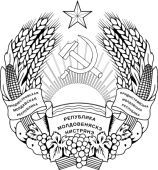 ПРИДНIСТРОВСЬКИЙРЕСПУБЛIКАНСЬКИЙ БАНКПРИДНЕСТРОВСКИЙ РЕСПУБЛИКАНСКИЙБАНКПРИДНЕСТРОВСКИЙ РЕСПУБЛИКАНСКИЙБАНКПРИДНЕСТРОВСКИЙ РЕСПУБЛИКАНСКИЙБАНК